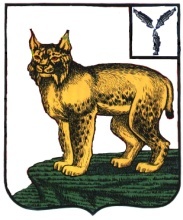 СОВЕТТУРКОВСКОГО МУНИЦИПАЛЬНОГО ОБРАЗОВАНИЯТУРКОВСКОГО МУНИЦИПАЛЬНОГО РАЙОНАСАРАТОВСКОЙ ОБЛАСТИРЕШЕНИЕ № 16/2от   19 декабря  2014 г.                                                                             р.п. ТуркиО бюджете Турковскогомуниципального образованияТурковского муниципального района на 2015 годСтатья 1. Основные характеристики бюджета муниципального образования  на 2015 годУтвердить основные характеристики бюджета муниципального образования на     2015 год: 1) общий объем доходов в сумме 10377,9 тыс. рублей, в том числе по налоговым и неналоговым доходам  9827,4 тыс. рублей; 2) общий объем расходов в сумме 10026,9   тыс. рублей;  3) профицит в сумме 351,0 тыс. рублей.            Статья 2. Поступление доходов в бюджет муниципального образованияУтвердить поступления доходов  в бюджет муниципального образования на 2015 год согласно приложению 1 к настоящему Решению.            Статья 3. Главные администраторы доходов  бюджета муниципального образования и главные администраторы источников внутреннего финансирования дефицита бюджета муниципального образования  Утвердить на 2015 год: перечень главных администраторов доходов  бюджета муниципального образования согласно приложению 2 к настоящему Решению;перечень главных администраторов источников внутреннего финансирования дефицита бюджета муниципального образования согласно приложению 3 к настоящему Решению.           Статья 4. Бюджетные ассигнования бюджета муниципального образования  на 2015 год  Утвердить на 2015 год: распределение бюджетных ассигнований  по разделам, подразделам, целевым статьям и видам расходов классификации расходов бюджета муниципального образования согласно приложению 4  к настоящему Решению;ведомственную структуру расходов бюджета муниципального образования согласно приложению 5 к настоящему Решению;            распределение бюджетных ассигнований по целевым статьям (муниципальным программам поселения и непрограммным направлениям деятельности), группам и подгруппам видов расходов классификации расходов бюджета муниципального образования согласно приложению 6 к настоящему Решению;общий объём бюджетных ассигнований на исполнение публичных нормативных обязательств в сумме 40,9 тыс. рублей;            объем бюджетных ассигнований местного дорожного фонда в сумме 1355,0 тыс. рублей.Статья 5. Особенности администрирования доходов бюджета муниципального образования в 2015 годуУстановить, что информационное взаимодействие между управлением Федерального казначейства по Саратовской области и администраторами доходов муниципального образования осуществляется через уполномоченный орган:- финансовое управление администрации Турковского муниципального района Саратовской областиСтатья 6. Муниципальный внутренний долг образования.Утвердить источники финансирования дефицита местного бюджета на 2015 год согласно приложению 8 к настоящему Решению.Установить предельный объем муниципального внутреннего долга на 2015 год в сумме 9827,4 тыс. рублей.Установить верхний предел муниципального внутреннего долга на 2016 год в сумме 9827,4 тыс. рублей.           Статья 7. Межбюджетные трансферты, из  бюджета муниципального образования бюджету муниципального района на 2015 год.           Утвердить иные межбюджетные трансферты в объеме 6000,0 тыс. рублей, предоставляемые  из бюджета муниципального образования бюджету муниципального района согласно приложению  7  к настоящему Решению.          Статья 8.Особенности исполнения бюджета муниципального образования.Администрация муниципального образования обеспечивает направление в 2015 году остатков средств бюджета муниципального образования в объеме 200,0 тыс. рублей, находящихся по состоянию на 1 января 2015 года на едином счете бюджета муниципального образования, за исключением целевых средств, полученных из областного бюджета, на покрытие временных кассовых разрывов.           Статья 9 . Вступление в силу настоящего РешенияНастоящее решение вступает в силу с 1 января 2015 года.    	  Глава Турковского	 муниципального образования                 			Л.В. Лопаткина                            						Приложение 1   к решению              						 Совета муниципального образованияПоступление доходов  в бюджет муниципального образования на 2015 год                                                                                                 тыс. рублей 						Приложение 2   к решению              						 Совета муниципального образованияПеречень главных администраторов доходов  на 2015 год*) Главным администратором может осуществляться администрирование поступлений по всем статьям, подстатьям и подвидам данного вида доходов.                                                                            Приложение  3   к решению              						 Совета муниципального образованияПеречень главных администраторов источников внутреннего финансирования дефицита бюджета на 2015 год.							Приложение 4   к решению              						 	Совета муниципального образованияРаспределение бюджетных ассигнований бюджета муниципального образования на 2015 год по разделам, подразделам, целевым статьям и видам расходов.                                                                                                                                                                        (тыс. рублей)  						Приложение 5  к решению              						 Совета муниципального образованияВедомственная структура расходов бюджета муниципального образования на 2015год тыс.рублей							Приложение 6   к решению              						 	Совета муниципального образованияРаспределение бюджетных ассигнований по целевым статьям (муниципальным программам поселения и непрограммным направлениям деятельности), группам и подгруппам видов расходов классификации расходов бюджета муниципального образования на 2015 годтыс.рублей						Приложение 7  к решению              						 Совета муниципального образованияРаспределение иных межбюджетных трансфертов бюджету района из бюджета поселения на 2015 год(тыс. рублей)                                                                        Приложение 8  к решению              						 Совета муниципального образования  Источники финансирования дефицита бюджета муниципального образования на 2015 год.Тыс.рублейКод бюджетной классификации Российской ФедерацииНаименование доходовСумма1 00 00000 00 0000 000Налоговые и неналоговые доходы9827,41 01 00000 00 0000 000НАЛОГИ НА ПРИБЫЛЬ, ДОХОДЫ4101,51 01 02000 01 0000 110Налог на доходы физических лиц4101,51 03 02230 01 0000 110Доходы от уплаты акцизов на дизельное топливо, подлежащие распределению между бюджетами субъектов Российской Федерации и местными бюджетами с учетом установленных дифференцированных нормативов отчислений в местные бюджеты414,01 03 02240 01 0000 110Доходы от уплаты акцизов на моторные масла для дизельных и (или) карбюраторных (инжекторных)  двигателей, подлежащие распределению между бюджетами субъектов Российской Федерации и местными бюджетами с учетом установленных дифференцированных нормативов отчислений в местные бюджеты15,01 03 02250 01 0000 110Доходы от уплаты акцизов на автомобильный бензин, подлежащие распределению между бюджетами субъектов Российской Федерации и местными бюджетами с учетом установленных дифференцированных нормативов отчислений в местные бюджеты910,01 03 02260 01 0000 110 Доходы от уплаты акцизов на прямогонный бензин, подлежащие распределению между бюджетами субъектов Российской Федерации и местными бюджетами с учетом установленных дифференцированных нормативов отчислений в местные бюджеты16,01 05 00000 00 0000 000НАЛОГИ НА СОВОКУПНЫЙ ДОХОД143,31 05 03000 01 0000 110Единый сельскохозяйственный налог143,31 06 00000 00 0000 000НАЛОГИ НА ИМУЩЕСТВО3848,01 06 01000 00 0000 110Налог на имущество физических лиц433,01 06 06000 00 0000 110Земельный налог3415,01 08 00000 00 0000 000Государственная пошлина1,01 08 04020 01 1000 110Государственная пошлина за совершение нотариальных действий должностными лицами органов местного самоуправления, уполномоченными в соответствии с законодательными актами Российской Федерации на совершение нотариальных действий.1,01 11 00000 00 0000 000ДОХОДЫ ОТ ИСПОЛЬЗОВАНИЯ ИМУЩЕСТВА, НАХОДЯЩЕГОСЯ В ГОСУДАРСТВЕННОЙ И МУНИЦИПАЛЬНОЙ СОБСТВЕННОСТИ300,61 11 05000 00 0000 120Доходы, получаемые в виде арендной  либо иной платы за передачу в возмездное пользование государственного и муниципального имущества ( за исключением имущества автономных учреждений, а также имущества государственных и муниципальных унитарных предприятий, в том числе казенных )300,61 11 05013 00 0000 120Доходы, получаемые в виде арендной платы за земельные участки, государственная собственность на которые не разграничена, а также средства от продажи права на заключение договоров аренды указанных земельных участков300,61 11 05013 10 0000 120Доходы от передачи в аренду земельных участков, государственная собственность на которые не разграничена и которые расположены в границах городских поселений, а также средства от продажи права на заключение договоров аренды указанных земельных участков300,6114 00000 00 0000 000ДОХОДЫ ОТ ПРОДАЖИ МАТЕРИАЛЬНЫХ И НЕМАТЕРИАЛЬНЫХ АКТИВОВ75,0114 06000 00 0000 430Доходы от продажи земельных участков, находящихся в государственной и муниципальной собственности (за исключением земельных участков бюджетных и автономных учреждений)75,0114 06010 00 0000 430Доходы от продажи земельных участков, государственная собственность на которые не разграничена75,0114 06013 10 0000 430Доходы от продажи земельных участков, государственная собственность на которые не разграничена и которые расположены в границах городских поселений75,01 16 00000 00 0000 000ДЕНЕЖНЫЕ ВЗЫСКАНИЯ (ШТРАФЫ) ЗА НАРУШЕНИЕ ЗАКОНОДАТЕЛЬСТВА О НАЛОГАХ И СБОРАХ3,01 16 33000 00 0000 140Денежные взыскания (штрафы) за нарушение законодательства Российской Федерации о размещении заказов на поставки товаров, выполнение работ, оказание услуг3,01 16 33050 10 0000 140Денежные взыскания (штрафы) за нарушение законодательства Российской Федерации о размещении заказов на поставки товаров, выполнение работ, оказание услуг для нужд поселений3,02 02 00000 00 0000 000Безвозмездные поступления от других бюджетов бюджетной системы Российской Федерации550,52 02 01000 00 0000 151Дотации бюджетам субъектов Российской Федерации и муниципальных образований, в том числе:230,52 02 01001 10 0001 151Дотации бюджетам поселений на выравнивание бюджетной обеспеченности в части формируемой за счет субвенций из областного бюджета230,52 02 03000 10 0000 151Субвенции  бюджетам муниципальных районов в том числе:320,02 02 03015 10 0000 151Субвенции бюджетам на осуществление первичного  воинского учета на территориях, где отсутствуют военные комиссариаты320,0Всего10377,9Код главного администратораКод бюджетной классификацииКод бюджетной классификацииНаименованиеНаименованиеНаименованиеНаименованиеНаименование12233333062Администрация Турковского муниципального района Саратовской областиАдминистрация Турковского муниципального района Саратовской областиАдминистрация Турковского муниципального района Саратовской областиАдминистрация Турковского муниципального района Саратовской областиАдминистрация Турковского муниципального района Саратовской областиАдминистрация Турковского муниципального района Саратовской областиАдминистрация Турковского муниципального района Саратовской области0621 11 05013 13 0000 1201 11 05013 13 0000 120Доходы, получаемые в виде арендной платы за земельные участки, государственная собственность на которые не разграничена и которые расположены в границах поселений, а также средства от продажи права на заключение договоров аренды указанных земельных участковДоходы, получаемые в виде арендной платы за земельные участки, государственная собственность на которые не разграничена и которые расположены в границах поселений, а также средства от продажи права на заключение договоров аренды указанных земельных участковДоходы, получаемые в виде арендной платы за земельные участки, государственная собственность на которые не разграничена и которые расположены в границах поселений, а также средства от продажи права на заключение договоров аренды указанных земельных участковДоходы, получаемые в виде арендной платы за земельные участки, государственная собственность на которые не разграничена и которые расположены в границах поселений, а также средства от продажи права на заключение договоров аренды указанных земельных участковДоходы, получаемые в виде арендной платы за земельные участки, государственная собственность на которые не разграничена и которые расположены в границах поселений, а также средства от продажи права на заключение договоров аренды указанных земельных участков0621 14 06013 13 0000 4301 14 06013 13 0000 430Доходы от продажи земельных участков, государственная собственность на которые не разграничена и которые расположены в границах поселенийДоходы от продажи земельных участков, государственная собственность на которые не разграничена и которые расположены в границах поселенийДоходы от продажи земельных участков, государственная собственность на которые не разграничена и которые расположены в границах поселенийДоходы от продажи земельных участков, государственная собственность на которые не разграничена и которые расположены в границах поселенийДоходы от продажи земельных участков, государственная собственность на которые не разграничена и которые расположены в границах поселений0621 17 01050 13 0000 1801 17 01050 13 0000 180Невыясненные поступления, зачисляемые в бюджеты  поселенийНевыясненные поступления, зачисляемые в бюджеты  поселенийНевыясненные поступления, зачисляемые в бюджеты  поселенийНевыясненные поступления, зачисляемые в бюджеты  поселенийНевыясненные поступления, зачисляемые в бюджеты  поселений063Финансовое управление администрации Турковского муниципального района Саратовской областиФинансовое управление администрации Турковского муниципального района Саратовской областиФинансовое управление администрации Турковского муниципального района Саратовской областиФинансовое управление администрации Турковского муниципального района Саратовской областиФинансовое управление администрации Турковского муниципального района Саратовской областиФинансовое управление администрации Турковского муниципального района Саратовской областиФинансовое управление администрации Турковского муниципального района Саратовской области0631 17 01050 13 0000 1801 17 01050 13 0000 180Невыясненные поступления, зачисляемые в бюджеты поселенийНевыясненные поступления, зачисляемые в бюджеты поселенийНевыясненные поступления, зачисляемые в бюджеты поселенийНевыясненные поступления, зачисляемые в бюджеты поселенийНевыясненные поступления, зачисляемые в бюджеты поселений062Администрация Турковского муниципального района Саратовской областиАдминистрация Турковского муниципального района Саратовской областиАдминистрация Турковского муниципального района Саратовской областиАдминистрация Турковского муниципального района Саратовской областиАдминистрация Турковского муниципального района Саратовской областиАдминистрация Турковского муниципального района Саратовской областиАдминистрация Турковского муниципального района Саратовской области0621 08 04020 01 1000 1101 08 04020 01 1000 110Государственная пошлина за совершение нотариальных действий должностными лицами органов местного самоуправления, уполномоченными в соответствии с законодательными актами Российской Федерации на совершение нотариальных действийГосударственная пошлина за совершение нотариальных действий должностными лицами органов местного самоуправления, уполномоченными в соответствии с законодательными актами Российской Федерации на совершение нотариальных действийГосударственная пошлина за совершение нотариальных действий должностными лицами органов местного самоуправления, уполномоченными в соответствии с законодательными актами Российской Федерации на совершение нотариальных действийГосударственная пошлина за совершение нотариальных действий должностными лицами органов местного самоуправления, уполномоченными в соответствии с законодательными актами Российской Федерации на совершение нотариальных действийГосударственная пошлина за совершение нотариальных действий должностными лицами органов местного самоуправления, уполномоченными в соответствии с законодательными актами Российской Федерации на совершение нотариальных действий0621 13 02995 13 0000 1301 13 02995 13 0000 130Прочие доходы от компенсации затрат бюджетов поселенийПрочие доходы от компенсации затрат бюджетов поселенийПрочие доходы от компенсации затрат бюджетов поселенийПрочие доходы от компенсации затрат бюджетов поселенийПрочие доходы от компенсации затрат бюджетов поселений0621 16 23051 13 0000 1401 16 23051 13 0000 140Доходы от возмещения ущерба при возникновении страховых случаев по обязательному страхованию гражданской ответственности, когда выгодоприобретателями выступают получатели средств бюджетов поселений.Доходы от возмещения ущерба при возникновении страховых случаев по обязательному страхованию гражданской ответственности, когда выгодоприобретателями выступают получатели средств бюджетов поселений.Доходы от возмещения ущерба при возникновении страховых случаев по обязательному страхованию гражданской ответственности, когда выгодоприобретателями выступают получатели средств бюджетов поселений.Доходы от возмещения ущерба при возникновении страховых случаев по обязательному страхованию гражданской ответственности, когда выгодоприобретателями выступают получатели средств бюджетов поселений.Доходы от возмещения ущерба при возникновении страховых случаев по обязательному страхованию гражданской ответственности, когда выгодоприобретателями выступают получатели средств бюджетов поселений.0621 17 01050 13 0000 1801 17 01050 13 0000 180Невыясненные поступления, зачисляемые в  бюджеты  поселенийНевыясненные поступления, зачисляемые в  бюджеты  поселенийНевыясненные поступления, зачисляемые в  бюджеты  поселенийНевыясненные поступления, зачисляемые в  бюджеты  поселенийНевыясненные поступления, зачисляемые в  бюджеты  поселений0622 19 05000 13 0000 1512 19 05000 13 0000 151Возврат остатков субсидий, субвенций и иных межбюджетных трансфертов, имеющих целевое назначение, прошлых лет из бюджетов поселенийВозврат остатков субсидий, субвенций и иных межбюджетных трансфертов, имеющих целевое назначение, прошлых лет из бюджетов поселенийВозврат остатков субсидий, субвенций и иных межбюджетных трансфертов, имеющих целевое назначение, прошлых лет из бюджетов поселенийВозврат остатков субсидий, субвенций и иных межбюджетных трансфертов, имеющих целевое назначение, прошлых лет из бюджетов поселенийВозврат остатков субсидий, субвенций и иных межбюджетных трансфертов, имеющих целевое назначение, прошлых лет из бюджетов поселений0622 02 00000 00 0000 1512 02 00000 00 0000 151Безвозмездные поступления от других бюджетов бюджетной системы Российской Федерации (*)Безвозмездные поступления от других бюджетов бюджетной системы Российской Федерации (*)Безвозмездные поступления от других бюджетов бюджетной системы Российской Федерации (*)Безвозмездные поступления от других бюджетов бюджетной системы Российской Федерации (*)Безвозмездные поступления от других бюджетов бюджетной системы Российской Федерации (*)Код главного администратораКод бюджетной классификацииНаименование123062Администрация Турковского муниципального района Саратовской областиАдминистрация Турковского муниципального района Саратовской области06201 02 00 00 13 0000 710Получение кредитов от кредитных организаций бюджетом поселений в валюте Российской Федерации06201 02 00 00 13 0000 810Погашение бюджетом поселений кредитов от кредитных организаций в валюте Российской Федерации06201 03 00 00 13 0000 710Получение кредитов от других бюджетов бюджетной системы Российской Федерации бюджетом поселений в валюте Российской Федерации06201 03 00 00 13 0000 810Погашение бюджетом поселений кредитов от других бюджетов бюджетной системы в валюте Российской Федерации06201 05 02 01 13 0000 510Увеличение прочих остатков денежных средств поселений06201 05 02 01 13 0000 610Уменьшение прочих остатков денежных средств бюджета поселенийНаименованиеРазделПод-разделЦелевая статьяВид расходовСуммаОбщегосударственные вопросы0154,0Резервные фонды011150,0Расходы по исполнению отдельных обязательств0111890000050,0Средства резервных фондов0111894000050,0Средства резервного фонда местных администраций0111894088050,0Иные бюджетные ассигнования0111894088080050,0Резервные средства0111894088087050,0Другие общегосударственные вопросы01134,0Прочие мероприятия в сфере управления011382000004,0Уплата членских взносов в Ассоциацию «Совет муниципальных образований области»011382008194,0Иные бюджетные ассигнования011382008198004,0Уплата налогов, сборов и иных платежей011382008198504,0Национальная оборона02320,0Мобилизационная и вневойсковая подготовка0203320,0Осуществление переданных полномочий Российской Федерации02038000000320,0Осуществление переданных полномочий Российской Федерации за счет субвенций из федерального бюджета02038020000320,0Субвенции на осуществление первичного воинского учета на территориях, где отсутствуют военные комиссариаты02038025118320,0Расходы на выплаты персоналу в целях обеспечения выполнения функций государственными (муниципальными) органами, казенными учреждениями, органами управления государственными внебюджетными фондами02038025118100218,3Расходы на выплаты персоналу государственных (муниципальных) органов02038025118120218,3Закупка товаров, работ и услуг для государственных (муниципальных) нужд02038025118200101,7Иные закупки товаров, работ и услуг для обеспечения государственных (муниципальных) нужд02038025118240101,7Национальная экономика041355,0Дорожное хозяйство (дорожные фонды)04091355,0Дорожный фонд муниципального образования040984000001355,0Капитальный ремонт, ремонт и содержание автомобильных дорог общего пользования населенных пунктов, за счет средств дорожного фонда муниципального образования040984021201355,0Закупка товаров, работ и услуг для государственных (муниципальных) нужд040984021202001355,0Иные закупки товаров, работ и услуг для обеспечения государственных (муниципальных) нужд040984021202401355,0Жилищно-коммунальное хозяйство052257,0Благоустройство05032257,0Мероприятия в сфере благоустройства050388000002257,0Проведение мероприятий по содержанию территории муниципального образования050388022202257,0Закупка товаров, работ и услуг для государственных (муниципальных) нужд050388022202002257,0Иные закупки товаров, работ и услуг для обеспечения государственных (муниципальных) нужд050388022202402257,0Социальная политика1040,9Пенсионное обеспечение100140,9Доплаты к пенсии1001820000040,9Доплаты к пенсии муниципальных служащих и лицам, замещавшим должности в органах муниципальной власти и управления района1001820020240,9Социальное обеспечение и иные выплаты населению1001820020230040,9Публичные нормативные социальные выплаты гражданам1001820020231040,9Межбюджетные трансферты общего характера бюджетам субъектов Российской Федерации и муниципальных образований146000,0Прочие межбюджетные трансферты общего характера14036000,0Предоставление межбюджетных трансфертов140380000006000,0Предоставление межбюджетных трансфертов бюджету района140380100006000,0Иные межбюджетные трансферты не целевой направленности140380112156000,0Межбюджетные трансферты 140380112155006000,0Иные межбюджетные трансферты140380112155406000,0Всего10026,9НаименованиеКодРазделПод-разделЦелевая статьяВид расходовСуммаАдминистрация Турковского муниципального района06210026,9Общегосударственные вопросы0620154,0Резервные фонды062011150,0Расходы по исполнению отдельных обязательств0620111890000050,0Средства резервных фондов0620111894000050,0Средства резервного фонда местных администраций0620111894088050,0Иные бюджетные ассигнования0620111894088080050,0Резервные средства0620111894088087050,0Другие общегосударственные вопросы06201134,0Прочие мероприятия в сфере управления062011382000004,0Уплата членских взносов в Ассоциацию «Совет муниципальных образований области»062011382008194,0Иные бюджетные ассигнования062011382008198004,0Уплата налогов, сборов и иных платежей062011382008198504,0Национальная оборона06202320,0Мобилизационная и вневойсковая подготовка0620203320,0Осуществление переданных полномочий Российской Федерации06202038000000320,0Осуществление переданных полномочий Российской Федерации за счет субвенций из федерального бюджета06202038020000320,0Субвенции на осуществление первичного воинского учета на территориях, где отсутствуют военные комиссариаты06202038025118320,0Расходы на выплаты персоналу в целях обеспечения выполнения функций государственными (муниципальными) органами, казенными учреждениями, органами управления государственными внебюджетными фондами06202038025118100218,3Расходы на выплаты персоналу государственных (муниципальных) органов06202038025118120218,3Закупка товаров, работ и услуг для государственных (муниципальных) нужд06202038025118200101,7Иные закупки товаров, работ и услуг для обеспечения государственных (муниципальных) нужд06202038025118240101,7Национальная экономика062041355,0Дорожное хозяйство (дорожные фонды)06204091355,0Дорожный фонд муниципального образования062040984000001355,0Капитальный ремонт, ремонт и содержание автомобильных дорог общего пользования населенных пунктов, за счет средств дорожного фонда муниципального образования062040984021201355,0Закупка товаров, работ и услуг для государственных (муниципальных) нужд062040984021202001355,0Иные закупки товаров, работ и услуг для обеспечения государственных (муниципальных) нужд062040984021202401355,0Жилищно-коммунальное хозяйство062052257,0Благоустройство06205032257,0Мероприятия в сфере благоустройства062050388000002257,0Проведение мероприятий по содержанию территории муниципального образования062050388022202257,0Закупка товаров, работ и услуг для государственных (муниципальных) нужд062050388022202002257,0Иные закупки товаров, работ и услуг для обеспечения государственных (муниципальных) нужд062050388022202402257,0Социальная политика0621040,9Пенсионное обеспечение062100140,9Доплаты к пенсии0621001820000040,9Доплаты к пенсии муниципальных служащих и лицам, замещавшим должности в органах муниципальной власти и управления района0621001820020240,9Социальное обеспечение и иные выплаты населению0621001820020230040,9Публичные нормативные социальные выплаты гражданам0621001820020231040,9Межбюджетные трансферты общего характера бюджетам субъектов Российской Федерации и муниципальных образований062146000,0Прочие межбюджетные трансферты общего характера06214036000,0Предоставление межбюджетных трансфертов062140380000006000,0Предоставление межбюджетных трансфертов бюджету района062140380100006000,0Иные межбюджетные трансферты не целевой направленности062140380112156000,0Межбюджетные трансферты 062140380112155006000,0Иные межбюджетные трансферты062140380112155406000,0Всего10026,9НаименованиеЦелевая статьяВид расходовСуммаОсуществление переданных полномочий Российской Федерации за счет субвенций из федерального бюджета8020000320,0Субвенции на осуществление первичного воинского учета на территориях, где отсутствуют военные комиссариаты8025118320,0Расходы на выплаты персоналу в целях обеспечения выполнения функций государственными (муниципальными) органами, казенными учреждениями, органами управления государственными внебюджетными фондами8025118100218,3Расходы на выплаты персоналу государственных (муниципальных) органов8025118120218,3Закупка товаров, работ и услуг для государственных (муниципальных) нужд8025118200101,7Иные закупки товаров, работ и услуг для обеспечения государственных (муниципальных) нужд8025118240101,7Доплаты к пенсии620000040,9Доплаты к пенсии муниципальных служащих и лицам, замещавшим должности в органах муниципальной власти и управления района620020240,9Социальное обеспечение и иные выплаты населению620020230040,9Публичные нормативные социальные выплаты гражданам620020231040,9Предоставление межбюджетных трансфертов бюджету района80100006000,0Иные межбюджетные трансферты не целевой направленности80112156000,0Межбюджетные трансферты 80112155006000,0Иные межбюджетные трансферты80112155406000,0Прочие мероприятия в сфере управления82000004,0Уплата членских взносов в Ассоциацию «Совет муниципальных образований области»82008194,0Иные бюджетные ассигнования82008198004,0Уплата налогов, сборов и иных платежей82008198504,0Дорожный фонд муниципального образования84000001355,0Капитальный ремонт, ремонт и содержание автомобильных дорог общего пользования населенных пунктов, за счет средств дорожного фонда муниципального образования84021201355,0Закупка товаров, работ и услуг для государственных (муниципальных) нужд84021202001355,0Иные закупки товаров, работ и услуг для обеспечения государственных (муниципальных) нужд84021202401355,0Мероприятия в сфере благоустройства88000002257,0Проведение мероприятий по содержанию территории муниципального образования88022202257,0Закупка товаров, работ и услуг для государственных (муниципальных) нужд88022202002257,0Иные закупки товаров, работ и услуг для обеспечения государственных (муниципальных) нужд88022202402257,0Расходы по исполнению отдельных обязательств890000050,0Средства резервных фондов894000050,0Иные бюджетные ассигнования894088080050,0Резервные средства894088087050,0Всего10026,9№ п/пНаименование  районаСумма1231Турковский6000,0Всего 6000,0Код бюджетной классификацииНаименование источника финансирования дефицита бюджетаСумма01 00 00 00 00 0000 000Источники финансирования дефицитов бюджетов-351,001 05 00 00 00 0000 000Изменение остатков средств на счетах по учету средств бюджета-351,001 05 00 00 00 0000 600Уменьшение остатков средств бюджета-351,001 05 02 01 13 0000 610Уменьшение прочих остатков денежных средств бюджета муниципального образования-351,0